The Tube ChallengeFirst and Last Name:  ____________________________________
Grade: _________
Classroom Teacher: ______________________________________

Animal: _____________________________________________________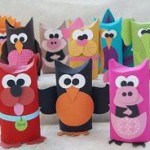 Three facts about your animal:___________________________________________________________________________________
___________________________________________________________________________________
___________________________________________________________________________________What question do you still have about your animal? ____________________________________________________________________________________________________________________The Tube ChallengeFirst and Last Name:  ____________________________________
Grade: _________
Classroom Teacher: ______________________________________

Animal: _____________________________________________________Three facts about your animal:___________________________________________________________________________________
___________________________________________________________________________________
___________________________________________________________________________________What question do you still have about your animal? ____________________________________________________________________________________________________________________